Allegato I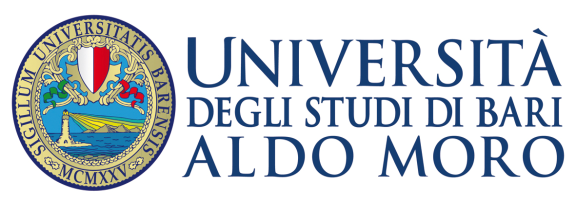 MODULO MANIFESTAZIONE DI INTERESSED.M. 10 AGOSTO 2021, N. 1061, RISORSE PON “RICERCA E INNOVAZIONE” 2014-2020 DA DESTINARE AI DOTTORATI DI RICERCA SU TEMATICHE DELL’INNOVAZIONE E DEL GREEN	Firma _________________________________CORSO DI DOTTORATOCOORDINATORETITOLO DEL PROGETTOAREA DISCIPLINARE E SSDTEMA VINCOLATO (Scegliere obbligatoriamente  una sola opzione) Green InnovazionePRIORITÀInserire la priorità tra le manifestazioni di interesse sottoposteSINTESI DEL PROGETTOSpecificare l’attinenza con le tematiche del Decreto Ministeriale - Max 600 ParolePERIODO ALL’ESTERO(tra 6 e 12, se previsto)Mesi _________ENTE ESTEROSpecificarePERIODO IN IMPRESA(Obbligatorio per almeno 6 mesi)Mesi _________IMPRESALettera di intenti firmata (Allegato III)FONTE DI CO-FINANZIAMENTOEventuali: Convenzione, Contratto di Ricerca,  Progetto, UPB  (se In Corso), etc